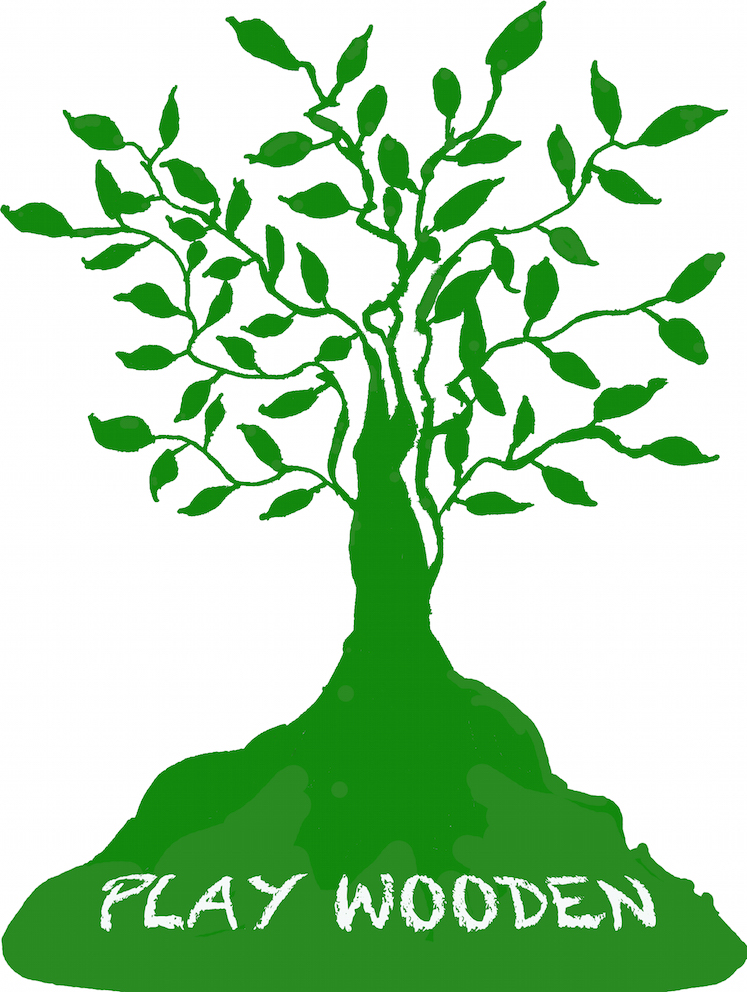        PLAY WOODEN ADVISORY BOARD MEMBER ROLE DESCRIPTIONOverviewPlay Wooden is a Bristol based social enterprise, which supports advocacy for play and with dreams of re-introduce curiosity and experimental exploration back into our community through the use of ethical and ecological wooden games sourced from esoteric games from all around the world.
By un-covering these games lost over the generations, we start to remind players of the beauty of simplicity and move away from the hungry consumerist mentality that so often forgets to honor the journey our material goods take from source to satisfaction.The potential of play as a catalyst for learning has fallen of the grid of our collective understanding. We look for tangible means of measuring our mental knowledge, forgetting that some of the best lessons come from the unorganized chaos play so effortlessly creates.The Play Wooden Advisory Board has been set up to enable local experts, experienced individuals and professionals within our society to share their gift in service, in support of Play Wooden’s mission without the constraint of governing responsibilities.Role DescriptionTo use specific skills, knowledge and experience to help Play Wooden effectively support the children and young people needs for play and other area of expertise in the communitySupports the strategic development of the organisation as a sustainable social enterpriseParticipates in meetings and other activities to the fullest extent possibleKey ResponsibilitiesTo contribute to Play Wooden by giving strategic direction to the organisationTo ensure the organisation uses its resources effectivelyOffer advice from your area of expertise on how to make Play Wooden sustainable Provide guidance and advise Play Wooden on projects and servicesTo uphold the values and ethos of Play WoodenTo attend Play Wooden Advisory Board meetings (four times a year) Key SkillsAbility to think strategically and offer practical adviceA minimum of 4 years experience working in a management capacityGood understanding of the needs of an SME organisationAbility to make clear, good and independent judgment  Effectively communicate critical feedback Ability to work effectively as a team member of the board Share a passion and commitment for community and/or youth developmentDesire to make a difference and improve operations Advisory Board ExpectationsPlay Wooden Advisory Board members are nominated by the Play Wooden Board of DirectorsThe Advisory Board officially meets four times in an annual year (every four months) with the Play Wooden management team for two hours – usually in April, August and November.Board members have an open invitation to attend Play Wooden management meetings in non-voting capacity.Board members are informed electronically about interim plans, progress, activities and needs of the organisation on a quarterly basis.